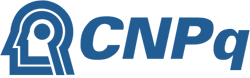  Edital CNPq/AWS Nº 032/2019 - Acesso às Plataformas de Computação em Nuvem da AWS (Cloud Credits for Research)Inscrições até: 29/02/2020São objetivos desta chamada contribuir diretamente com o desenvolvimento de projetos de P&D desenvolvidos por pesquisadores vinculados a uma Instituição Científica, Tecnológica e de Inovação (ICT) no Brasil através do oferecimento de créditos promocionais da empresa Amazon Web Service para utilização de serviços de computação em nuvem em suas plataformas. Tem como objeto apoiar projetos de pesquisa que vise contribuir significativamente para o desenvolvimento científico e tecnológico e a inovação do País, nas seguintes linhas temáticas, alinhadas e aderentes às diretrizes estratégicas previstas pelo Ministério da Ciência, Tecnologia, Inovações e Comunicações (MCTIC): a) Tecnologia Aeroespacial; b) Energias Renováveis; c) Transformação Digital; d) Biodiversidade; e) Biotecnologia; e f) Mineração e Segurança de Barragens.Chamada CNPq Nº 08/2019 - Bolsas no País e no ExteriorInscrições até: 09/03/2020As modalidades contempladas são, no país:Pesquisador Visitante (PV), Pós-Doutorado Junior (PDJ), Pós-Doutorado Sênior (PDS), Doutorado-Sanduíche no País (SWP), Pós-Doutorado Empresarial (PDI),Doutorado-Sanduíche Empresarial (SWI); As modalidades contempladas no exterior são: Estágio Sênior (ESN), Pós-Doutorado no Exterior (PDE), Doutorado Sanduíche no Exterior (SWE), Doutorado Pleno no Exterior (GDE). As propostas deverão ser encaminhadas ao CNPq exclusivamente via Internet, utilizando-se o Formulário de Propostas online, disponível na Plataforma Carlos Chagas do CNPq. 